附件2：供应商“危险废物经营许可证”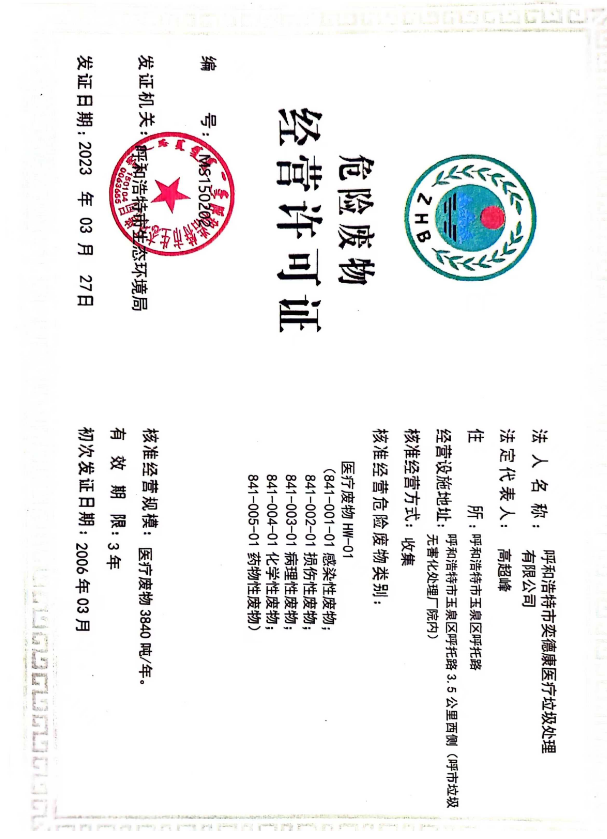 